Приглашение на курс ПОВЫШЕНИЯ КВАЛИФИКАЦИИ в дистанционном форматеформа обучения: дистанционная, включая самостоятельное изучение материала.ПРОГРАММА (возможны текущие изменения в программе по мере принятия законодательных актов РФ)Блок 1: Муниципальный контроль в условиях перемен: как изменится муниципальный контроль в ближайшие 5 лет. Особенности концепции нового этапа реформы КНД. 1.Масштабная реформа контрольно-надзорной деятельности в России. Новые законы: о контроле, об обязательных требованиях, КоАП РФ. Место муниципального контроля в регуляторной политике государства.2.Новый этап реформы КНД. Основные направления. Блок 2: Мораторий 2023 года.1.Особенности моратория на проведение КНМ в муниципальном контроле в 2023 году2.Допустимые и недопустимые мероприятия и их организация.3.Индикаторы риска – основа контроля будущего.4.Профиль риска контролируемого лица. Добросовестность. 5.Реестр объектов контроля. Задачи и основы ведения. Блок 3: Иные инструменты по поддержанию порядка в муниципалитете в условиях моратория.1.Отличие муниципального контроля от иных контрольных функций, которые в законодательстве как муниципальный контроль не обозначены.2.Соотношение муниципального контроля и административной юстиции. Работа в условиях моратория при привлечении к ответственности. 3.Отраслевые альтернативные инструменты осуществления контрольной функции органами местного самоуправления (полномочия наймодателя в жилищном контроле, опыт проведения мониторингов и другое).Блок 4: Новое правовое регулирование.1.Основные ошибки в подготовленных положениях о видах контроля. 2.Порядок установления обязательных требований на муниципальном уровне, требования к ним. Блок 5: Профилактика.1.Новая идеология Федерального закона о контроле. Приоритет профилактики. 2.Виды профилактических мероприятий: обязательные и не обязательные для органов местного самоуправления. Как закрепить в положении о виде контроля.3.Особенности проведения обязательной профилактики. 4.Программа профилактики. Порядок составления и утверждения.5.Альтернативные формы профилактики.6.Профилактический визит. Алгоритм.7.Предостережение. 8.Схемы осуществления иных профилактических мероприятий в муниципальном контроле. Блок 6: Участники отношений1.Контрольные (надзорные) органы. Муниципальные учреждения – право осуществлять контроль.2.Инспектор. Статус, роль, изменения. 3.Контролируемые лица. Особенности участия граждан.4.Органы местного самоуправления – как контролируемые лица. Как в их отношении будет осуществляться контроль.5.Оценка результативности и эффективности деятельности органов муниципального контроля. Новые требования и идеология.Блок 7: Проведение контрольных (надзорных) мероприятий в системе управления рисками. Процедуры проведения и требования.  Особенности проведения контроля в отношении чрезвычайно высокой и высокой категорий риска в 2023 году и последующие годы. 1.Контрольно-надзорные мероприятия и контрольно-надзорные действия: роль и значение. Виды, общие условия осуществления новых видов мероприятий и действий. Согласование с прокуратурой проведения мероприятий. 2.Управление рисками при осуществлении муниципального контроля. Критерии, категории и индикаторы риска. Порядок отнесения контролируемых лиц к категориям риска. Природа и порядок утверждения индикаторов риска. Обязательность управления рисками в муниципальном контроле. Порядок отказа от риск-ориентированного подхода в муниципалитете.3.Плановые и внеплановые мероприятия. Ключевое влияние риск-ориентированного подхода. Условия осуществления контрольных мероприятий в случае отказа от управления рисками в муниципальном образовании.4.Общий порядок проведения контрольных (надзорных) мероприятий. Основания для назначения мероприятия. Схема проведения КНМ со взаимодействием и без взаимодействия. 5.Новый порядок действий при поступлении информации (обращения гражданина) о нарушении. Оценка достоверности – порядок проведения.6.Решения по итогам контрольного (надзорного) мероприятия. Новые требования (разумность сроков, учет финансово-экономического положения контролируемого лица и другое).7.Новые требования к порядку оформления акта. 8.Отмена результатов КНМ (самостоятельно, по решению прокурора и другие). Перечень грубых нарушений.9.Изменение предписания, отсрочка исполнения, приостановление исполнения, прекращение исполнения. Блок 8: Цифровизация.1.Применение электронных средств при осуществлении муниципального контроля (всеобщая цифровизация контроля). Переходный период для цифровизации, порядок действий.2.Роль Единого реестра КНМ. Иные реестры и ИС. Реестр объектов контроля. 3.Составление документов и информирование исключительно в электронном виде. Как закрепить переходный период для своего муниципального образования. 4.Обжалование результатов контрольно-надзорных мероприятий исключительно в информационной системе. Внесудебное обжалование в органах местного самоуправления. Порядок отказа от досудебного обжалования на муниципальном уровне. Блок 9. Виды муниципального контроля.1.Основные проблемы и пути их решения при осуществлении семи видов муниципального контроля. 2.Предмет, объект контроля, порядок учета объектов контроля, обязательные требования:Муниципальный земельный контроль;Муниципальный жилищный контроль;Муниципальный лесной контроль;Муниципальный контроль в сфере благоустройства;Муниципальный контроль за сохранностью автомобильных дорог местного значения;Муниципальный контроль в области использования и охраны особо охраняемых природных территорий местного значения;Муниципальный контроль за выполнением единой теплоснабжающей организацией мероприятий по строительству, реконструкции и (или) модернизации объектов теплоснабжения.После успешного окончания обучения и предоставления документов (заявление, согласие, диплом) выдается удостоверение о повышении квалификации  на 40 ак. часов установленного образца.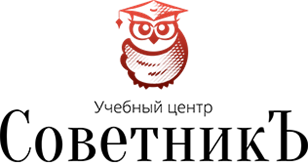 Для руководителей, юристов, специалистов органов МСУ, специалистов органов муниципального контроляЧастное учреждение дополнительного профессионального образования «Учебный центр СоветникЪ»ИНН 7604322123 / КПП 760401001Тел./факс: (4852) 72-20-22, (4852) 73-99-91, 89080393128E-mail: sovetniku@mail.ru, сайт: http://www.yarsovetnik.ru/Исх. № 01 от 26.01.2023«Муниципальный контроль в условиях перемен: правила осуществления в соответствии с Федеральным законом «О государственном контроле (надзоре) и муниципальном контроле в РФ» в условиях моратория на проведение в 2023 году» (40 ак. часов)31 марта - 06 апреля 2023 г. 31.03. – просмотр видеолекции03-04.04. – вебинар с 10:00 до 13:30 по МСКна платформе WEBINAR.RU05-06.04 – самостоятельное изучение раздаточного материала и сдача итогового тестирования